17.3.2020.  Poučak o središnjem i obodnom kutu - vježba (61. str. udžb.)riješiti KVIZ - središnji i obodni kut (ako imaš manje od 5 bodova, igraj ispočetka!!!)prepisati u bilježnicu primjere i prema njima rješavati zadatke : str. 63, zad. 111 i zad.108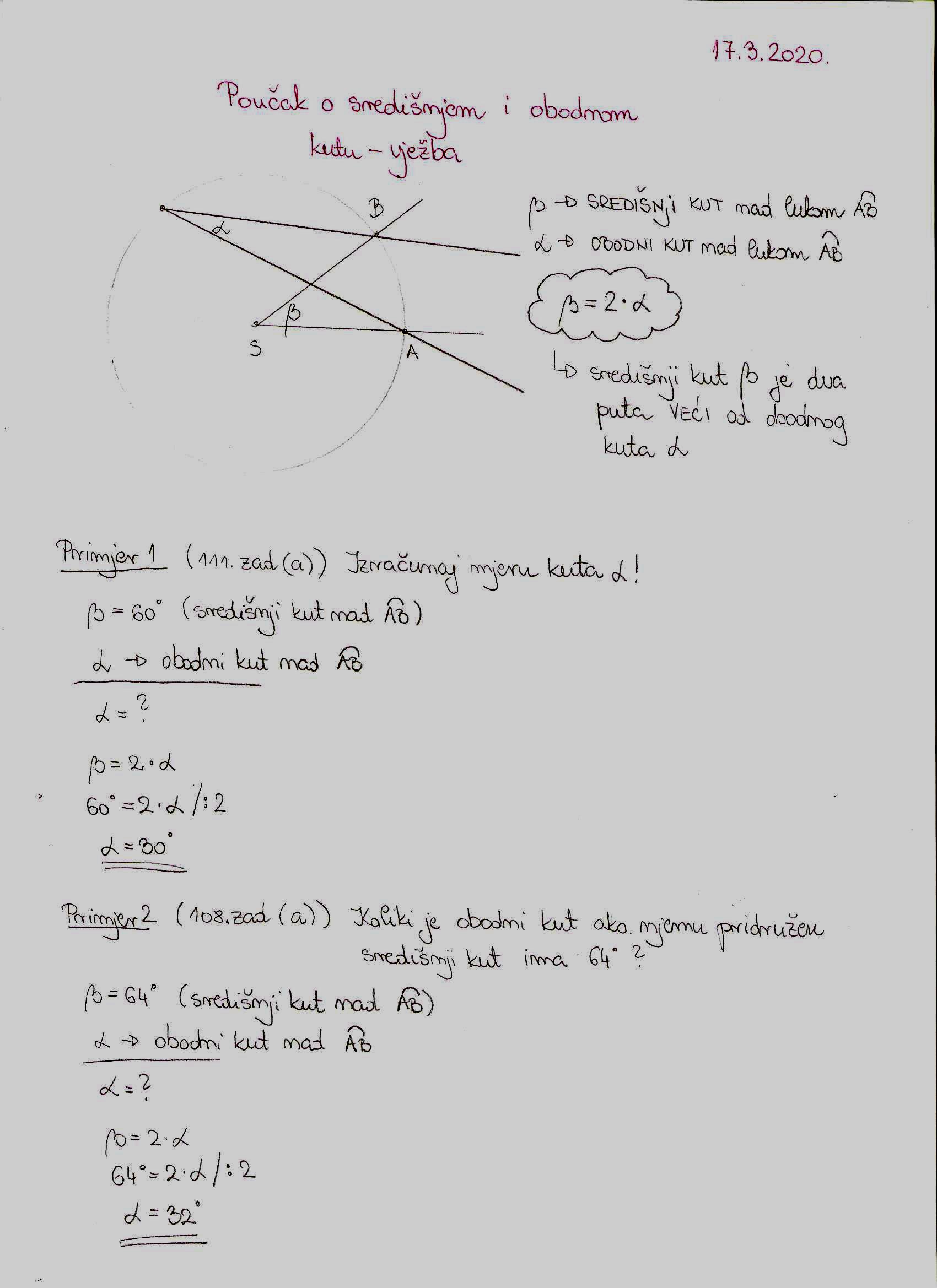 